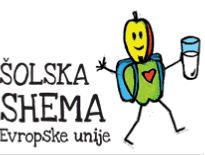 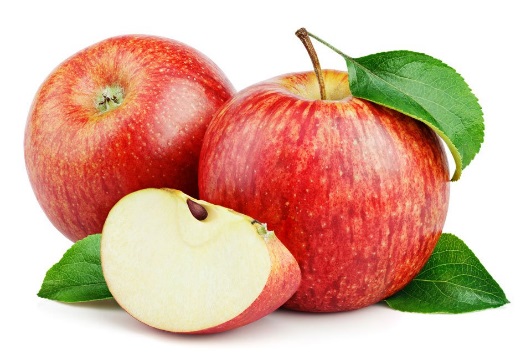 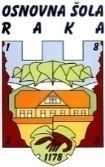 JEDILNIK 08. 11. – 12. 11. 2021D O B E R   T E K !Pridržujemo si pravico do spremembe jedilnika.  Jedi lahko vsebujejo snovi ali proizvode, ki povzročajo alergije ali preobčutljivost (Uredba EU št.1169/2011 o zagotavljanju informacijo živilih potrošnikom, Uradni list. RS št. 6/2014). V skladu s svojimi zmožnostmi šola pripravlja dietne obroke za učence na osnovi zdravniškega potrdila uradne medicine.Šolska shema je ukrep Skupne kmetijske politike EU, kjer se otrokom v šoli razdeljuje t.i. šolsko sadje in zelenjava oz. šolsko mleko, kot brezplačen dodatni obrok.Namen šolske sheme je povečati uživanje sadja in zelenjave ter mleka in mlečnih proizvodov pri otrocih s poudarkom na lokalni pridelavi ter izboljšati prehranske navade otrok. DanMalicaKosiloPonedeljekTopljeni sirček, koruzni kruh, čaj, mandarinaKorenčkova juha, pleskavica, pečen krompir, solataTorekSirova štručka, čokoladno mleko, Pečenica, matevž, kislo zelje,mini roladicaTorek  Šolska shema: jabolka  Šolska shema: jabolkaSredaRibji namaz, polbeli kruh, čebula, čaj, banana Telečji ragu z bio teletino,   kus kus, solata ČetrtekČokoladni namaz, pisan kruh, čaj,  Bučna juha,  špinačni rezanci v smetanovi   omaki, solataČetrtekŠolska shema: jogurt	Šolska shema: jogurt	PetekPiščančje prsi v ovitku, rženi kruh, čaj, kisle kumarice  Ješprenj z mesom, kruh, pecivo, 100% jabolčni sok z vodo